Mehrwertsteuer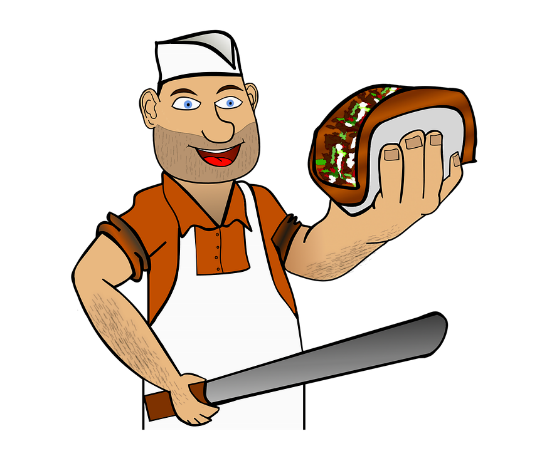 Der Besitzer des Dönerladens Alib Aba kauft im Großmarkt ein. Er kauft 15 Teegläser für je 1,15 €, 20 Tabletts für je 6,30 € und 12 Packungen Servietten für je 0,95 € (alles Netto-Preise!).Ergänze die Rechnung, die Alib Aba vom Großmarkt erhält.Berechne die Mehrwertsteuer für den gesamten Einkauf.Berechne den Preis mit Mwst. (Bruttopreis) für den gesamten Einkauf.RechnungAnzahl	Einzelpreis	PreisTeeglas	15		1,15 €		_________Tablett	_____	6,30 €		_________Serviett.	12		________		_________		Zusammen			_________			+ Mwst. (19 %)		_________				Zu zahlen		_________Berechne jeweils den Bruttopreis bei den folgenden Einkäufen. Für welche Art von Betrieb wird dabei eingekauft?35 Bretter zu je 8,75 €, 2 Packungen Nägel zu je 9,80 €, 6 Packungen Schrauben zu je 5,45 € netto.3 Eimer zu je 1,90 €, 8 Sack Zement zu je 31 €, 1 Zementmischer zu 325 € netto.50 Packungen Kopierpapier zu je 1,85 €, 15 Bleistifte zu je 0,50 €, 8 Rollen Klebeband zu je 1,20 € netto.5 Handtücher zu je 19,30 €, 9 Seifenspender zu je 23,90 €, 6 Bettwäschen zu je 43 € netto.35 Liter Wandfarbe zu je 5,30 €, 70 Liter Fassadenfarbe zu je 6,75 €, 15 Rollen Klebeband zu je 2,90 €, 2 Farbrollen zu je 7,50 €.